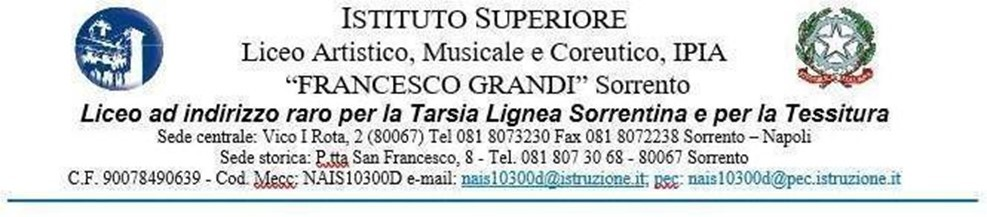 Verbale n. …… del Consiglio del mese di ………… della classe ……….Il giorno ………….2022, alle ore……	, si è riunito il consiglio della classe…….. nell’aula………...per discutere il seguente ordine del giorno:Andamento didattico-disciplinare;Screening assenze per prevenzione fenomeni disfrequenza: individuazione  di strategie di rimotivazione;Condivisione e consegna programmazioni disciplinari;Programmazione percorsi PCTO (solo per il triennio);Programmazione UDA, redazione/revisione PFI e conferma o designazione docenti tutor (1^, 2^,3^ , 4^IP);Redazione PDP.Sono presenti tutti i docenti della classe [ad eccezione di _______________________________________________] Presiede la riunione il dirigente scolastico ovvero il coordinatore di classe prof.________________________, svolge funzione di verbalizzante il prof. ____________Andamento didattico-disciplinare Il Consiglio, dopo aver sinteticamente esaminato la situazione emersa nel primo bimestre dell’anno scolastico, così si esprime in merito all’andamento didattico-disciplinare:______________________________________________________________________________________________ ______________________________________________________________________________________________ ____________________________________________________________________________________________________________________________________________________________________________________________ ______________________________________________________________________________________________ In particolare il Consiglio si sofferma sui seguenti alunni per i quali si evidenziano profitto carente, scarso impegno:Pertanto il Consiglio delibera di utilizzare le seguenti azioni e strategie per integrare carenze nell’impegno e nel profitto:______________________________________________________________________________________________ ______________________________________________________________________________________________ ____________________________________________________________________________________________________________________________________________________________________________________________ ______________________________________________________________________________________________ L’analisi condotta dal Consiglio  ha rivelato altresì i seguenti casi di comportamento disfunzionale ed indisciplinato per i quali il Consiglio delibera di adottare le seguenti specifiche strategie educative:Screening assenze per prevenzione fenomeni disfrequenza: messa in atto di strategie di rimotivazione:Relativamente al secondo punto all’o.d.g. il Consiglio rileva che, rispetto ai giorni di lezioni sin qui effettuati, si segnalano i seguenti casi di persistente assenteismo e si deliberano le relative strategie secondo la tabella sotto riportata:Condivisione e consegna programmazioni disciplinari Dopo ampio confronto, il Consiglio delibera di adottare le programmazioni disciplinari proposte da ciascun docente così come allegate al presente verbale. In particolare vengono evidenziati i seguenti aspetti (evidenziare le unità didattiche a carattere inter o pluridisciplinare, evidenziare particolari sperimentazioni/ricerche pedagogico-didattiche adottate dai docenti nella programmazione disciplinare o particolari unità didattiche da svolgere in sinergia con enti e/o associazioni, ecc)______________________________________________________________________________________________ ______________________________________________________________________________________________ ____________________________________________________________________________________________________________________________________________________________________________________________ ______________________________________________________________________________________________ Programmazione percorsi PCTO (solo per il triennio);Dopo ampio confronto, il Consiglio delibera di programmare le attività di PCTO come definite nel seguente schema:Tutor PCTO:_________________________Scheda riassuntiva *90 h nel triennio dei licei; 210 h nel triennio del professionale.Attività programmate per la Classe ____ : Tutte le attività devono essere documentate sul registro personale e di classe e nella relazione di fine anno.[1] Attività organizzate con il supporto della FS per il PCTO (prof. Andolfi) [2] Attività da svolgere con il supporto della piattaforma  http://www.alternanza.miur.gov.it/la-piattaforma_sicurezza.html[3] Inserire competenze e/o capacità come obiettivo formativo, come di seguito definite: Competenza personale, sociale e capacità di imparare ad imparare; Competenze in materia di cittadinanza; Competenza Imprenditoriale; Competenza in materia di consapevolezza ed espressione culturali. [4] Indicare anche la disciplina e docente coinvolto. Utilizzare una riga per ogni disciplina. Devono essere programmate almeno 30 ore. [6] Indicare attività diverse da quelle elencate sopra.Programmazione UDA, redazione/revisione PFI e conferma o designazione docenti tutor (1^, 2^,3^ , 4^IP); Relativamente alle tematiche sopra riportate il Consiglio procede all’individuazione delle seguenti UDA (inserire con copia e incolla lo schema delle UdA elaborate nel numero di almeno due):________________________________________________________________________________________________________________________________________________________________________________________________________________________________________________________________________________________________________________________________________________________________________________________________Quindi il consiglio procede alla formulazione o revisione dei Piani Formativi Individualizzati e delibera quanto segue (specificare se i Piani Formativi Individualizzati vengono modificati e in che misura):__________________________________________________________________________________________________________________________________________________________________________________________________________________________________________________________________________________________________________________________________________________________________________________________________________________________________________________________________________________________Inoltre per ogni alunno si individua un docente tutor in base allo schema seguente:Redazione PDP.Dopo ampio confronto, il Consiglio concorda sulla  necessità di predisporre un Piano Didattico Personalizzato ai sensi della L. 170/2010 per i seguenti alunni per le motivazioni sotto evidenziate:Il Consiglio procede alla disamina delle bozze di Piani Didattici Personalizzati proposti dal coordinatore di classe e precedentemente condiviso con tutti docenti.Dall’esame emergono i seguenti aspetti:ALUNNO/A__________________________________________________________________________________________________________________________________________________________________________________________________________________________________________________________________________________ALUNNO/A__________________________________________________________________________________________________________________________________________________________________________________________________________________________________________________________________________________ALUNNO/A__________________________________________________________________________________________________________________________________________________________________________________________________________________________________________________________________________________Infine vengono vengono convalidati dal Consiglio i PDP così come allegati al presente verbale. Sarà cura del coordinatore far sì che gli stessi vengano tempestivamente firmati dai genitori, protocollati e messi agli Atti.Non essendoci altri motivi di discussione la riunione ha termine alle ore _____Il Segretario 				                           Il Dirigente Scolastico o Coordinatore di classe                                                                                                                             ALUNNI/ALUNNECARENZE NELL’IMPEGNO O NEL PROFITTOALUNNO/ADESCRIZIONE DEL COMPORTAMENTO DISTONICOAZIONI EDUCATIVE CHE IL CONSIGLIO INTENDE ADOTTAREALUNNO/AASSENZE: GIORNI/ORESTRATEGIE SIN QUI ADOTTATESTRATEGIE CHE SI INTENDE ADOTTARENumero alunni frequentantiOre realizzate in percorsi PCTO negli anni precedenti.Ore programmate per quest’anno scolastico*Tipo di AttivitàDescrizione AttivitàOre previsteObiettivo Formativo[3]Stage Aziendale [1]Visita presso Aziende [1]Collaborazioni presso Enti Pubblici [1]Azienda SimulataFormazione sicurezza e salute sul luogo di lavoro. D.lgs. n. 81/2008 [2]Attività di formazione con A.N.P.A.L. [1] Visite guidate  Viaggi di istruzioneIncontri con forze dell’Ordine (polizia, Carabinieri, ecc ecc) Orientamento Post- diploma (università, ITS, ecc) Interventi contestuali alle attività curriculari [4]Atre attività  [5]ELENCO ALUNNIDOCENTE TUTORALUNNO/ATIPOLOGIA DI BISOGNO EDUCATIVO SPECIALEDOCUMENTAZIONE/CERTIFICAZIONE PRESENTATA DALLA FAMIGLIA (specificare la tipologia e riportare il numero di protocollo, annotare se la documentazione è assente)MOTIVAZIONE PER CUI SI RITIENE DI VOLER PREVEDERE UNA PROGRAMMAZIONE PERSONALIZZATA PUR IN ASSENZA DI CERTIFICAZIONE